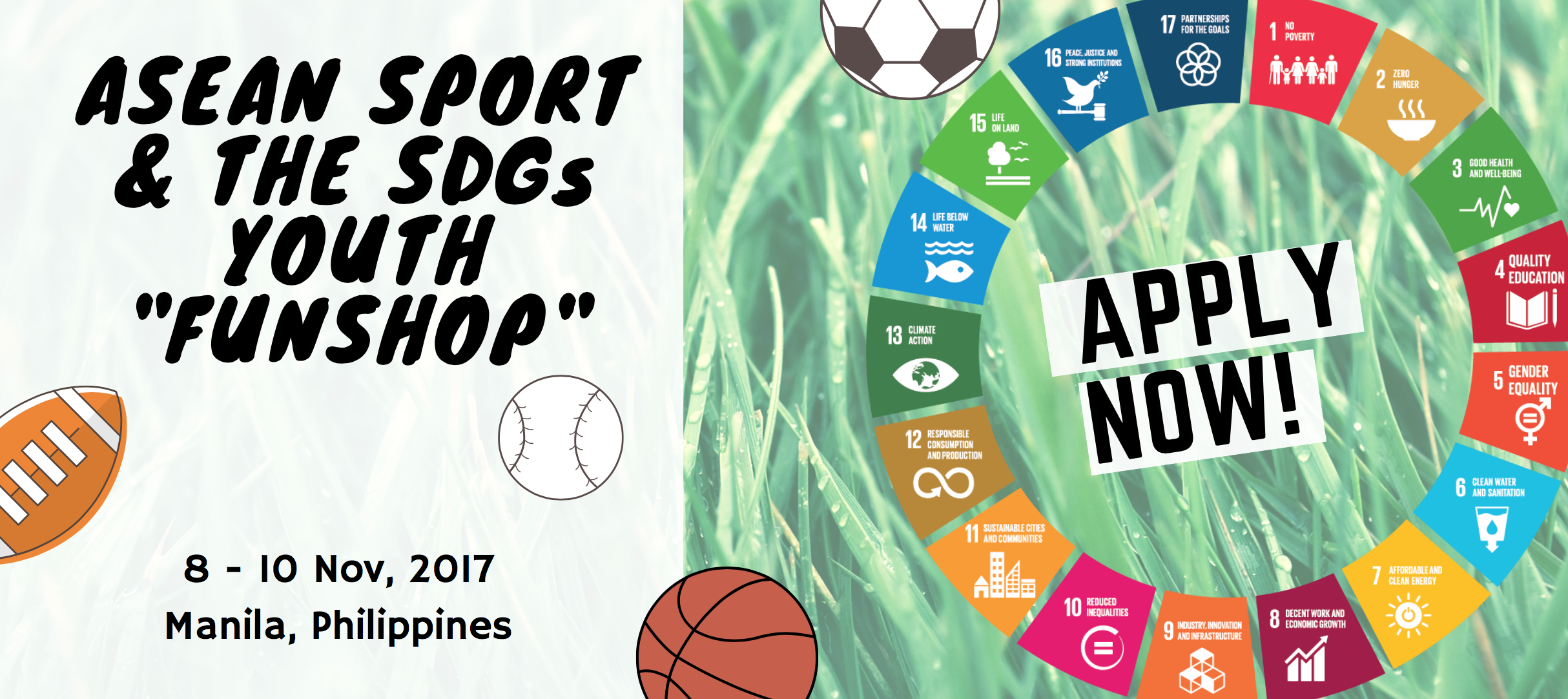 
ແບບຟອມໃບສະໝັກແບບຟອມໃບສະໝັກນີ້ ມີເປັນພາສາອັງກິດ, ມາເລ, ອິນໂດເນຊຽນ, ລາວ, ມຽນມ້າ, ຕາກາລອກ, ໄທ, ເຕຕຸມ, ແລະຫວຽດນາມ.
 ຂໍ້ມູນສ່ວນບຸກຄົນ (ຕາມທີ່ໄດ້ລະບຸໄວ້ໃນໜັງສືຜ່ານແດນຂອງທ່ານ)
ກິດຈະການເພື່ອສັງຄົມຂອງທ່ານ:ກະລຸນາເລືອກຂອບເຂດນະໂຍບາຍທີ່ກ່ຽວຂ້ອງທີ່ສຸດ ຕາມທີ່ສະແດງໃຫ້ເຫັນໃນແຜນການປະຕິບັດການ Kazan (Kazan Action Plan), ທີ່ກິດຈະການເພື່ອສັງຄົມ ໂດຍໃຊ້ກິລາ​ເປັນສື່ຂອງທ່ານມີສ່ວນຊ່ອຍ, ໂດຍໃຫ້ຮູ້ວ່າ Kazan Action Plan ສະແດງແນວທາງເຂົ້າເຖິງນະໂຍບາຍດ້ານກິລາ ທີ່ລວມເຂົ້າກັບ UN Agenda 2030/SDGs:
ກະລຸນາອີເມວ: youth.sport@unesco.org ມີເອກະສານ:

1. ໜັງສືຜ່ານແດນ ແລະ/ຫຼື ID ທີ່ສະຫະປະຊາຊາດຍອມຮັບ.2. CV ທີ່ສົມບູນຂອງທ່ານ.
3. ເພີ່ມເຕີມ: ເອກກະສານເພີ່ມເຕີມໜຶ່ງຢ່າງ (ເຊັ່ນ ລາຍງານການວິເຄາະວຽກງາ, ເອກສານທາງລາດຊະການ, ບົດຄວາມໜັງສືພິມ, ຫຼື ລິ້ງຄ໌ໄປທີ່ຊ່ອງ YouTube  ຂອງທ່ານ):
ຂອບໃຈຫຼາຍໆສໍາລັບການສົ່ງໃບສະໝັກຂອງທ່ານ!ຊື່ເຕັມ........................................................ວັນເກີດ........../.........../..............ສະຖານທີ່ເກີດ........................................................ສັນຊາດ........................................................ທີ່ຢູ່ອາໃສ........................................................ກະລຸນາລະບຸເຫດຜົນທີ່ພວກເຮົາ ຄວນເລືອກທ່ານໃຫ້ເປັນຕົວແທນຂອງປະເທດຂອງທ່ານໃນໂຄງການ ກິລາອາຊຽນ ແລະ ຟັນຊອບລະດັບເຍົາວະຊົນ ເພື່ອເປົ້າຫມາຍໃນການພັດທະນາທີ່ຍັ່ງຍືນ ໂດຍຂຽນບໍ່ເກີນ 300 ຄໍາ.........................................................ຊື່........................................................ລິ້ງຄ໌ໄປທີ່ຫນ້າເວັບໄຊ........................................................ລິ້ງຄ໌ໄປທີ່ສື່ສັງຄົມອອນລາຍ........................................................1ຊ່ວຍເຮັດໃຫ້ສຸຂະພາບ ແລະ ຄວາມເປັນຢູ່ຂອງທຸກຄົນແລະທຸກໄວດີຂຶ້ນ.2ການຕັ້ງຖິ່ນຖານຂອງມະນຸດ ແລະ ເມືອງທີ່ຍັ່ງຍືນ, ຟື້ນຄືນສະພາບເດີມໄດ້, ແລະປອດໄພໂດຍຄອບຄຸມ.3ການເສິກສາທີ່ມີຄຸນະພາບ ແລະ ການຮຽນຮູ້ຕະຫຼອດຊີວິດ ສໍາຫລັບທຸກຄົນ ແລະ ການພັດທະນາທັກສະຜ່ານທາງກິລາ.4ສັງຄົມທີ່ເປັນທໍາ ໂດຍຄອບຄຸມ ແລະ ມີສັນຕິສຸກ.5ການເຕີບໂຕທາງເສດຖະກິດ ແລະ ວຽກງານ, ແລະການຈ້າງວຽກງານທີ່ມີປະສິດທິຜົນ ແລະ ເຕັມທີ່ສໍາລັບທຸກຄົນ.6ຄວາມເທົ່າທຽມທາງເພດຂັ້ນສູງ ແລະ ການໃຫ້ອໍານາດແກ່ສະຕີ ແລະ ເດັກຍິງ. 7ຮູບແບບການຜະລິດ ແລະ ການບໍລິໂພກທີ່ຍັ່ງຍືນ, ແລະ ການດໍາເນີນການຕໍ່ການປ່ຽນແປງທາງສະພາບພູມິອາກາດ ແລະ ຜົນກະທົບຂອງມັນ.8ສະຖາບັນໃນທຸກທະດັບມີປະສິດທິພາບ, ມີຄວາມຮັບຜິດຊອບ, ແລະຄອບຄຸມໃນທຸກທະດັບ. 